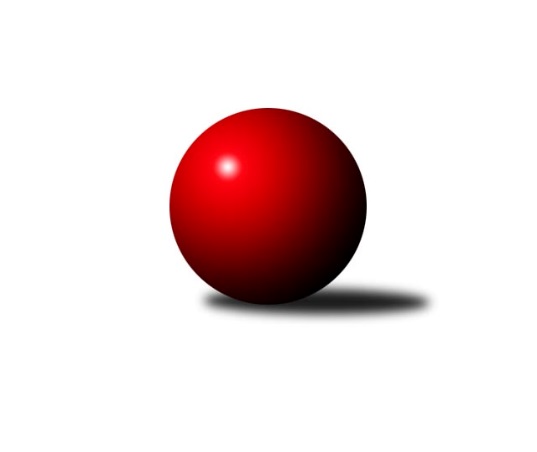 Č.9Ročník 2017/2018	18.11.2017Nejlepšího výkonu v tomto kole: 3481 dosáhlo družstvo: TJ Centropen Dačice2. KLM B 2017/2018Výsledky 9. kolaSouhrnný přehled výsledků:TJ Spartak Přerov˝A˝	- TJ Centropen Dačice	3:5	3464:3481	13.0:11.0	18.11.TJ Opava˝A˝	- KK Moravská Slávia Brno ˝A˝	3:5	3193:3247	12.0:12.0	18.11.TJ Sokol Vracov	- KK Blansko 	7:1	3416:3209	14.5:9.5	18.11.TJ Rostex Vyškov ˝A˝	- SKK Dubňany 	7:1	3439:3374	14.0:10.0	18.11.TJ Sokol Chvalíkovice ˝A˝	- TJ  Prostějov ˝A˝	5:3	3303:3211	14.0:10.0	18.11.TJ Sokol Husovice˝B˝	- TJ Unie Hlubina ˝A˝	5:3	3282:3196	14.5:9.5	18.11.Tabulka družstev:	1.	TJ Rostex Vyškov ˝A˝	9	9	0	0	58.0 : 14.0 	135.5 : 80.5 	 3361	18	2.	TJ Centropen Dačice	9	8	1	0	53.0 : 19.0 	133.0 : 83.0 	 3390	17	3.	TJ Sokol Chvalíkovice ˝A˝	9	5	1	3	38.0 : 34.0 	107.0 : 109.0 	 3326	11	4.	TJ Sokol Vracov	9	5	0	4	42.0 : 30.0 	118.0 : 98.0 	 3245	10	5.	KK Moravská Slávia Brno ˝A˝	9	5	0	4	36.0 : 36.0 	102.5 : 113.5 	 3319	10	6.	TJ Sokol Husovice˝B˝	9	5	0	4	35.0 : 37.0 	103.5 : 112.5 	 3281	10	7.	TJ  Prostějov ˝A˝	9	4	0	5	34.0 : 38.0 	100.0 : 116.0 	 3278	8	8.	TJ Unie Hlubina ˝A˝	9	3	1	5	33.0 : 39.0 	108.5 : 107.5 	 3251	7	9.	TJ Spartak Přerov˝A˝	9	3	0	6	35.0 : 37.0 	112.5 : 103.5 	 3349	6	10.	SKK Dubňany	9	3	0	6	24.0 : 48.0 	90.5 : 125.5 	 3244	6	11.	KK Blansko	9	1	1	7	23.0 : 49.0 	94.0 : 122.0 	 3216	3	12.	TJ Opava˝A˝	9	1	0	8	21.0 : 51.0 	91.0 : 125.0 	 3202	2Podrobné výsledky kola:	 TJ Spartak Přerov˝A˝	3464	3:5	3481	TJ Centropen Dačice	Petr Vácha	141 	 161 	 136 	152	590 	 2:2 	 582 	 152	129 	 162	139	Josef Brtník	Zdeněk Macháček ml	144 	 152 	 147 	133	576 	 2:2 	 577 	 129	150 	 155	143	Milan Kabelka	Petr Pavelka ml	150 	 141 	 147 	148	586 	 3:1 	 576 	 148	139 	 140	149	Petr Žahourek	Michal Pytlík	164 	 135 	 138 	166	603 	 2:2 	 621 	 186	142 	 137	156	Jiří Němec	Vladimír Mánek	131 	 134 	 137 	129	531 	 1:3 	 583 	 150	146 	 135	152	Pavel Kabelka	Jakub Pleban	156 	 144 	 132 	146	578 	 3:1 	 542 	 135	138 	 137	132	Daniel Kovářrozhodčí: Nejlepší výkon utkání: 621 - Jiří Němec	 TJ Opava˝A˝	3193	3:5	3247	KK Moravská Slávia Brno ˝A˝	Tomáš Valíček	135 	 131 	 144 	131	541 	 2:2 	 518 	 128	139 	 119	132	Radim Herůfek	Maciej Basista	139 	 130 	 134 	135	538 	 2:2 	 545 	 146	149 	 127	123	Miroslav Milan	Michal Blažek	132 	 134 	 135 	130	531 	 2:2 	 536 	 147	129 	 139	121	František Kellner	Miroslav Stuchlík	118 	 133 	 127 	112	490 	 1:3 	 573 	 154	130 	 143	146	Petr Hendrych	Milan Jahn	142 	 141 	 138 	127	548 	 3:1 	 548 	 133	133 	 135	147	Pavel Antoš	Petr Bracek	137 	 126 	 135 	147	545 	 2:2 	 527 	 119	139 	 141	128	Milan Klikarozhodčí: Nejlepší výkon utkání: 573 - Petr Hendrych	 TJ Sokol Vracov	3416	7:1	3209	KK Blansko 	František Svoboda	141 	 157 	 141 	143	582 	 4:0 	 520 	 126	138 	 122	134	Petr Havíř	Pavel Polanský st. ml.	157 	 144 	 154 	151	606 	 2.5:1.5 	 571 	 139	124 	 154	154	Jakub Flek	Filip Kordula *1	114 	 150 	 125 	143	532 	 2:2 	 468 	 118	101 	 135	114	Ladislav Musil	Petr Polanský	148 	 138 	 157 	147	590 	 3:1 	 514 	 121	144 	 111	138	Karel Kolařík	Jan Tužil	121 	 149 	 147 	144	561 	 1:3 	 596 	 153	152 	 149	142	Roman Flek	Tomáš Sasín	140 	 138 	 141 	126	545 	 2:2 	 540 	 128	128 	 145	139	David Plšekrozhodčí: střídání: *1 od 31. hodu Tomáš KordulaNejlepší výkon utkání: 606 - Pavel Polanský st. ml.	 TJ Rostex Vyškov ˝A˝	3439	7:1	3374	SKK Dubňany 	Jiří Trávníček	134 	 144 	 133 	148	559 	 0:4 	 627 	 153	155 	 164	155	Ondřej Ševela	Tomáš Procházka	149 	 138 	 154 	141	582 	 3:1 	 552 	 134	148 	 132	138	Tomáš Šerák	Josef Touš	143 	 142 	 123 	154	562 	 3:1 	 536 	 138	106 	 152	140	Rostislav Rybárský *1	Radim Čuřík	163 	 155 	 136 	140	594 	 2:2 	 582 	 140	146 	 140	156	Milan Kratochvíla	Petr Pevný	148 	 139 	 141 	170	598 	 4:0 	 544 	 144	129 	 140	131	Marek Dostál	Luděk Rychlovský	124 	 141 	 136 	143	544 	 2:2 	 533 	 137	121 	 137	138	Michal Zelenýrozhodčí: střídání: *1 od 61. hodu Antonín KratochvílaNejlepší výkon utkání: 627 - Ondřej Ševela	 TJ Sokol Chvalíkovice ˝A˝	3303	5:3	3211	TJ  Prostějov ˝A˝	Radek Hendrych	122 	 146 	 133 	141	542 	 2:2 	 537 	 130	135 	 129	143	Petr Pospíšilík	Jiří Staněk	157 	 161 	 163 	152	633 	 4:0 	 504 	 120	121 	 138	125	Bronislav Diviš *1	Jakub Hendrych	141 	 125 	 149 	128	543 	 3:1 	 510 	 140	147 	 107	116	Karel Zubalík	Marek Hynar	142 	 142 	 111 	144	539 	 1:3 	 582 	 144	136 	 150	152	Jan Pernica	Aleš Staněk	143 	 126 	 137 	142	548 	 2:2 	 570 	 142	149 	 139	140	Miroslav Znojil	David Hendrych	136 	 119 	 129 	114	498 	 2:2 	 508 	 146	107 	 122	133	Aleš Čapkarozhodčí: střídání: *1 od 61. hodu Michal SmejkalNejlepší výkon utkání: 633 - Jiří Staněk	 TJ Sokol Husovice˝B˝	3282	5:3	3196	TJ Unie Hlubina ˝A˝	Tomaš Žižlavský	141 	 130 	 157 	144	572 	 2.5:1.5 	 563 	 164	130 	 141	128	Petr Brablec	Jakub Hnát	133 	 132 	 130 	154	549 	 1:3 	 610 	 159	154 	 157	140	Martin Marek	Pavel Košťál	137 	 137 	 141 	145	560 	 4:0 	 479 	 118	125 	 119	117	Petr Basta *1	Miroslav Vejtasa *2	139 	 116 	 110 	135	500 	 1:3 	 497 	 143	117 	 121	116	Michal Zatyko	Radim Máca	132 	 150 	 122 	144	548 	 4:0 	 471 	 107	117 	 108	139	Tomáš Rechtoris	Jan Machálek st.	151 	 140 	 132 	130	553 	 2:2 	 576 	 144	136 	 143	153	Přemysl Žáčekrozhodčí: střídání: *1 od 85. hodu Václav Rábl, *2 od 81. hodu Lukáš ChadimNejlepší výkon utkání: 610 - Martin MarekPořadí jednotlivců:	jméno hráče	družstvo	celkem	plné	dorážka	chyby	poměr kuž.	Maximum	1.	Jiří Němec 	TJ Centropen Dačice	615.05	384.3	230.8	0.5	5/6	(639)	2.	Michal Pytlík 	TJ Spartak Přerov˝A˝	599.17	384.8	214.4	0.9	6/6	(633)	3.	Petr Hendrych 	KK Moravská Slávia Brno ˝A˝	590.25	386.8	203.5	1.2	6/6	(637)	4.	Ondřej Ševela 	SKK Dubňany 	588.21	381.0	207.3	3.3	6/6	(651)	5.	Aleš Staněk 	TJ Sokol Chvalíkovice ˝A˝	582.00	379.7	202.3	4.4	5/6	(645)	6.	Jiří Trávníček 	TJ Rostex Vyškov ˝A˝	580.08	379.1	201.0	1.5	5/5	(596)	7.	Jiří Staněk 	TJ Sokol Chvalíkovice ˝A˝	578.79	372.3	206.5	1.4	6/6	(633)	8.	Petr Pevný 	TJ Rostex Vyškov ˝A˝	578.00	377.6	200.4	2.7	5/5	(605)	9.	Josef Brtník 	TJ Centropen Dačice	575.60	377.9	197.8	1.8	5/6	(608)	10.	Martin Marek 	TJ Unie Hlubina ˝A˝	574.88	370.3	204.6	2.4	4/5	(610)	11.	Tomaš Žižlavský 	TJ Sokol Husovice˝B˝	574.44	374.7	199.7	2.4	5/5	(602)	12.	Petr Žahourek 	TJ Centropen Dačice	572.92	374.3	198.7	3.0	6/6	(604)	13.	Jiří Radil 	TJ Sokol Husovice˝B˝	566.94	374.2	192.8	3.4	4/5	(603)	14.	Petr Bracek 	TJ Opava˝A˝	566.24	370.1	196.1	3.2	5/5	(594)	15.	Jan Tužil 	TJ Sokol Vracov	564.00	374.7	189.3	2.7	2/3	(577)	16.	Miroslav Milan 	KK Moravská Slávia Brno ˝A˝	561.00	373.8	187.3	3.4	6/6	(608)	17.	Petr Pospíšilík 	TJ  Prostějov ˝A˝	559.20	363.4	195.8	1.9	5/5	(595)	18.	Radek Hendrych 	TJ Sokol Chvalíkovice ˝A˝	559.00	384.6	174.4	7.5	4/6	(583)	19.	Jiří Divila ml. 	TJ Spartak Přerov˝A˝	558.47	365.8	192.7	4.1	5/6	(576)	20.	Pavel Košťál 	TJ Sokol Husovice˝B˝	558.44	372.5	185.9	3.0	5/5	(589)	21.	Radim Čuřík 	TJ Rostex Vyškov ˝A˝	557.16	367.9	189.2	2.2	5/5	(615)	22.	Milan Kanda 	TJ Spartak Přerov˝A˝	557.07	371.4	185.7	3.1	5/6	(635)	23.	Milan Klika 	KK Moravská Slávia Brno ˝A˝	557.00	361.9	195.2	2.8	5/6	(583)	24.	Miroslav Znojil 	TJ  Prostějov ˝A˝	556.63	374.3	182.4	4.9	4/5	(579)	25.	Zdeněk Macháček ml 	TJ Spartak Přerov˝A˝	555.25	370.3	184.9	5.1	4/6	(597)	26.	Jakub Hendrych 	TJ Sokol Chvalíkovice ˝A˝	554.80	372.1	182.7	3.1	5/6	(578)	27.	Pavel Kabelka 	TJ Centropen Dačice	554.53	371.5	183.1	3.0	5/6	(606)	28.	Michal Smejkal 	TJ  Prostějov ˝A˝	553.75	373.6	180.2	3.8	5/5	(587)	29.	Daniel Kovář 	TJ Centropen Dačice	553.63	365.9	187.7	3.2	6/6	(586)	30.	David Plšek 	KK Blansko 	553.58	363.3	190.3	3.2	6/6	(578)	31.	Pavel Antoš 	KK Moravská Slávia Brno ˝A˝	553.00	372.3	180.7	5.0	6/6	(590)	32.	Roman Flek 	KK Blansko 	552.61	368.2	184.4	4.4	6/6	(596)	33.	Tomáš Sasín 	TJ Sokol Vracov	552.60	372.8	179.8	7.7	2/3	(573)	34.	Milan Kabelka 	TJ Centropen Dačice	552.25	367.7	184.6	2.5	5/6	(587)	35.	Jakub Flek 	KK Blansko 	551.10	380.0	171.1	5.6	5/6	(603)	36.	Karel Zubalík 	TJ  Prostějov ˝A˝	548.90	358.2	190.7	3.5	5/5	(597)	37.	Eduard Varga 	TJ Rostex Vyškov ˝A˝	548.50	351.8	196.7	3.3	4/5	(593)	38.	Pavel Polanský st.  ml.	TJ Sokol Vracov	548.28	367.4	180.9	3.9	3/3	(606)	39.	Jakub Pleban 	TJ Spartak Přerov˝A˝	547.67	365.1	182.6	2.4	6/6	(582)	40.	Přemysl Žáček 	TJ Unie Hlubina ˝A˝	546.00	355.9	190.1	4.7	5/5	(593)	41.	David Hendrych 	TJ Sokol Chvalíkovice ˝A˝	545.54	364.3	181.3	3.0	6/6	(575)	42.	Vladimír Valenta 	TJ Sokol Chvalíkovice ˝A˝	544.33	369.3	175.0	5.7	6/6	(573)	43.	Petr Pavelka ml 	TJ Spartak Přerov˝A˝	543.25	365.4	177.8	7.3	4/6	(586)	44.	Petr Brablec 	TJ Unie Hlubina ˝A˝	543.03	363.8	179.2	6.4	5/5	(573)	45.	Michal Zelený 	SKK Dubňany 	542.30	360.7	181.6	3.3	5/6	(584)	46.	Antonín Kratochvíla 	SKK Dubňany 	540.75	364.2	176.6	4.3	4/6	(590)	47.	Maciej Basista 	TJ Opava˝A˝	540.48	361.1	179.4	6.3	5/5	(571)	48.	Filip Kordula 	TJ Sokol Vracov	539.88	353.4	186.5	3.3	2/3	(556)	49.	Josef Touš 	TJ Rostex Vyškov ˝A˝	538.52	360.1	178.4	2.7	5/5	(598)	50.	František Svoboda 	TJ Sokol Vracov	536.86	360.1	176.8	3.6	3/3	(582)	51.	Petr Havíř 	KK Blansko 	536.60	356.9	179.7	4.7	5/6	(580)	52.	Radim Máca 	TJ Sokol Husovice˝B˝	536.36	361.6	174.8	3.9	5/5	(575)	53.	Tomáš Rechtoris 	TJ Unie Hlubina ˝A˝	536.05	367.8	168.3	5.4	5/5	(570)	54.	Aleš Čapka 	TJ  Prostějov ˝A˝	534.70	358.7	176.0	3.6	5/5	(560)	55.	Petr Sehnal 	KK Blansko 	534.60	361.6	173.0	5.3	5/6	(580)	56.	Tomáš Kordula 	TJ Sokol Vracov	534.17	361.7	172.4	6.9	3/3	(580)	57.	Ivo Hostinský 	KK Moravská Slávia Brno ˝A˝	533.80	365.3	168.6	5.0	5/6	(561)	58.	Tomáš Šerák 	SKK Dubňany 	531.53	355.3	176.2	5.3	5/6	(568)	59.	Marek Dostál 	SKK Dubňany 	529.42	355.6	173.8	5.2	6/6	(582)	60.	Michal Blažek 	TJ Opava˝A˝	529.28	364.3	165.0	4.6	5/5	(550)	61.	Jan Machálek  st.	TJ Sokol Husovice˝B˝	528.38	364.3	164.1	7.3	4/5	(553)	62.	Petr Polanský 	TJ Sokol Vracov	527.50	363.3	164.2	5.7	3/3	(590)	63.	Tomáš Valíček 	TJ Opava˝A˝	527.24	360.6	166.6	8.2	5/5	(569)	64.	Miroslav Stuchlík 	TJ Opava˝A˝	526.60	357.6	169.0	7.6	5/5	(575)	65.	Miroslav Vejtasa 	TJ Sokol Husovice˝B˝	525.38	355.4	170.0	4.6	4/5	(572)	66.	Michal Zatyko 	TJ Unie Hlubina ˝A˝	523.42	360.5	162.9	6.0	4/5	(559)	67.	Vladimír Kostka 	TJ Sokol Chvalíkovice ˝A˝	515.75	358.8	157.0	10.4	4/6	(535)	68.	Milan Jahn 	TJ Opava˝A˝	510.35	343.6	166.8	5.2	4/5	(551)	69.	Karel Kolařík 	KK Blansko 	506.42	353.0	153.4	8.3	6/6	(566)		Kamil Bednář 	TJ Rostex Vyškov ˝A˝	570.50	378.0	192.5	5.0	2/5	(592)		Tomáš Procházka 	TJ Rostex Vyškov ˝A˝	569.25	363.3	206.0	1.3	2/5	(582)		Milan Kratochvíla 	SKK Dubňany 	562.00	374.0	188.0	4.7	3/6	(582)		Luděk Rychlovský 	TJ Rostex Vyškov ˝A˝	560.50	383.0	177.5	5.3	3/5	(597)		Bronislav Diviš 	TJ  Prostějov ˝A˝	555.67	360.0	195.7	3.7	1/5	(597)		Michal Hejtmánek 	TJ Unie Hlubina ˝A˝	553.50	364.5	189.0	3.9	3/5	(574)		Jan Pernica 	TJ  Prostějov ˝A˝	553.33	368.3	185.0	2.3	3/5	(582)		Petr Vácha 	TJ Spartak Přerov˝A˝	552.78	377.4	175.3	4.1	3/6	(590)		Radim Hostinský 	KK Moravská Slávia Brno ˝A˝	550.00	373.0	177.0	10.0	1/6	(550)		Vladimír Konečný 	TJ Unie Hlubina ˝A˝	549.67	353.2	196.5	1.3	3/5	(572)		David Pospíšil 	KK Moravská Slávia Brno ˝A˝	549.00	363.0	186.0	7.0	1/6	(549)		Roman Rolenc 	TJ  Prostějov ˝A˝	544.44	365.6	178.9	6.0	3/5	(562)		Jakub Hnát 	TJ Sokol Husovice˝B˝	542.00	357.8	184.2	5.7	3/5	(561)		Rostislav Rybárský 	SKK Dubňany 	540.89	376.1	164.8	7.0	3/6	(574)		Miroslav Flek 	KK Blansko 	540.00	360.0	180.0	5.0	1/6	(540)		Štěpán Večerka 	KK Moravská Slávia Brno ˝A˝	539.00	351.0	188.0	3.0	1/6	(539)		Vítěslav Nejedlík 	TJ Sokol Vracov	539.00	362.0	177.0	3.0	1/3	(539)		Marek Hynar 	TJ Sokol Chvalíkovice ˝A˝	539.00	371.0	168.0	5.0	1/6	(539)		Tomáš Bártů 	TJ Centropen Dačice	536.33	371.2	165.2	5.7	3/6	(556)		Otto Mückstein 	TJ Sokol Chvalíkovice ˝A˝	536.00	374.0	162.0	10.0	1/6	(536)		Patrich Schneider 	KK Moravská Slávia Brno ˝A˝	532.00	338.0	194.0	5.7	3/6	(569)		Vladimír Mánek 	TJ Spartak Přerov˝A˝	531.00	356.0	175.0	2.0	1/6	(531)		Petr Basta 	TJ Unie Hlubina ˝A˝	527.17	353.3	173.8	3.0	3/5	(549)		František Kellner 	KK Moravská Slávia Brno ˝A˝	526.50	353.0	173.5	6.0	2/6	(536)		Josef Matušek 	TJ Opava˝A˝	519.00	351.0	168.0	6.0	1/5	(519)		Radim Herůfek 	KK Moravská Slávia Brno ˝A˝	518.00	360.0	158.0	7.0	1/6	(518)		Jakub Šplíchal 	KK Blansko 	513.00	370.0	143.0	13.0	1/6	(513)		Ladislav Musil 	KK Blansko 	512.00	336.0	176.0	9.0	3/6	(536)		Peter Zaťko 	KK Moravská Slávia Brno ˝A˝	511.00	355.0	156.0	11.0	1/6	(511)		Petr Chodura 	TJ Unie Hlubina ˝A˝	511.00	360.0	151.0	7.0	1/5	(511)		Zdeněk Kratochvíla 	SKK Dubňany 	506.00	337.0	169.0	5.0	1/6	(506)		Vojtěch Venclík 	TJ Spartak Přerov˝A˝	502.00	352.0	150.0	6.0	1/6	(502)Sportovně technické informace:Starty náhradníků:registrační číslo	jméno a příjmení 	datum startu 	družstvo	číslo startu9247	Petr Havíř	18.11.2017	KK Blansko 	6x7685	Karel Zubalík	18.11.2017	TJ  Prostějov ˝A˝	9x21399	Radim Herůfek	18.11.2017	KK Moravská Slávia Brno ˝A˝	8x12607	Lukáš Chadim	18.11.2017	TJ Sokol Husovice˝B˝	10x11447	Marek Hynar	18.11.2017	TJ Sokol Chvalíkovice ˝A˝	1x13787	Václav Rábl	18.11.2017	TJ Unie Hlubina ˝A˝	1x8876	Ladislav Musil	18.11.2017	KK Blansko 	10x6846	Vladimír Mánek	18.11.2017	TJ Spartak Přerov˝A˝	1x9037	František Kellner	18.11.2017	KK Moravská Slávia Brno ˝A˝	5x9253	Petr Brablec	18.11.2017	TJ Unie Hlubina ˝A˝	9x
Hráči dopsaní na soupisku:registrační číslo	jméno a příjmení 	datum startu 	družstvo	Program dalšího kola:10. kolo25.11.2017	so	9:00	TJ Spartak Přerov˝A˝ - KK Blansko 	25.11.2017	so	10:00	TJ Sokol Vracov - KK Moravská Slávia Brno ˝A˝	25.11.2017	so	10:00	TJ Rostex Vyškov ˝A˝ - TJ Unie Hlubina ˝A˝	25.11.2017	so	10:00	SKK Dubňany  - TJ Centropen Dačice	25.11.2017	so	14:00	TJ Sokol Chvalíkovice ˝A˝ - TJ Opava˝A˝	25.11.2017	so	15:00	TJ Sokol Husovice˝B˝ - TJ  Prostějov ˝A˝	Nejlepší šestka kola - absolutněNejlepší šestka kola - absolutněNejlepší šestka kola - absolutněNejlepší šestka kola - absolutněNejlepší šestka kola - dle průměru kuželenNejlepší šestka kola - dle průměru kuželenNejlepší šestka kola - dle průměru kuželenNejlepší šestka kola - dle průměru kuželenNejlepší šestka kola - dle průměru kuželenPočetJménoNázev týmuVýkonPočetJménoNázev týmuPrůměr (%)Výkon2xJiří StaněkChvalíkov. A6332xJiří StaněkChvalíkov. A117.866333xOndřej ŠevelaDubňany6271xMartin MarekHlubina A111.556105xJiří NěmecDačice6212xPavel Polanský st. ml.Vracov110.886062xMartin MarekHlubina A6105xJiří NěmecDačice110.76211xPavel Polanský st. ml.Vracov6064xOndřej ŠevelaDubňany110.326276xMichal PytlíkSp.Přerov A6032xRoman FlekBlansko109.05596